Faculté Méditerranéenne Privée De Tunis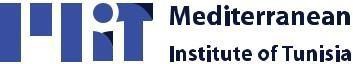 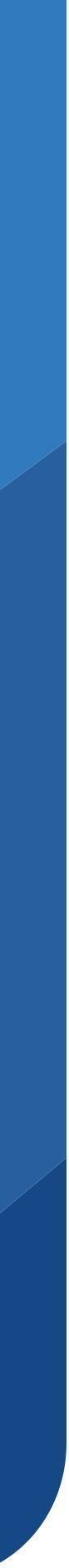 Faculté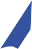 MéditerranéenneTunisAUTORISATION N° : 08-2010SINCE 2005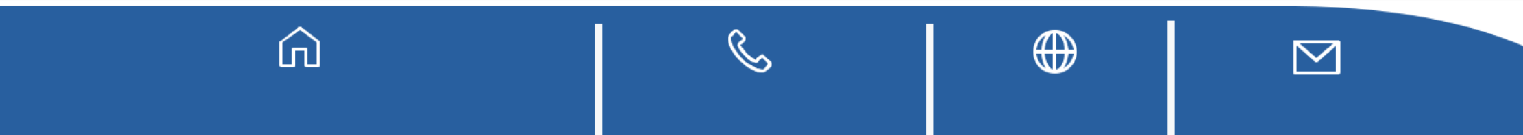 Dossier de candidatureAnnée Universitaire : ………………./…………………Faculté Méditerranéenne Privée De TunisFacultéMéditerranéenneTunisAUTORISATION N° : 08-2010SINCE 2005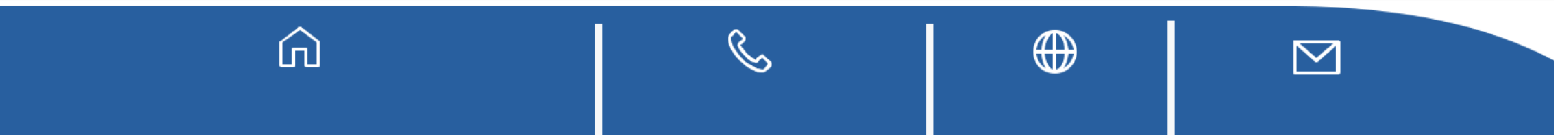 Constitution du dossierDossier de candidature, rempli en lettres majuscules. Décharge du règlement intérieur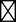 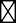 Fiche d’état civil ou extrait d’acte de naissance (ne dépassant pas3 mois).04 photos d’identités.Photocopie de la C.I.N ou du passeport.02 enveloppes timbrées portant l’adresse de l’étudiant en Tunisie.Relevés de notes de toutes les années d’études et/ou de tous les examens subis depuis le baccalauréat (copies conformes).Photocopies des diplômes obtenus (copies conformes).Les originaux des diplômes devront être obligatoirement présentés si la candidature est acceptée).Les frais du dossier s’élèvent à 500. TND, sont exigés lors du dépôt du dossier de candidature (non-Remboursable). Le versement des frais s’effectue auprès de l’agence ATB Vous trouvez ci-joint ces coordonnées :NUMERO DE COMPTE :07401004910111541223SWIFT : CFTTNTTL’étudiant décharge l’école de toute responsabilité due aux manquements administratif et financier.For.10|V01Visa du chef du départementVisa du secrétaire généralVisa du directeur des études